Use this table to note strategies for building fractional thinking as you work your way through the Unit 2 course material.More informationIf you would like more information, please visit the QCAA website www.qcaa.qld.edu.au and search for ‘Foundational concepts in fractions’.   © State of Queensland (QCAA) 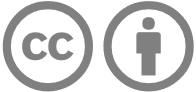 Licence: https://creativecommons.org/licenses/by/4.0 | Copyright notice: www.qcaa.qld.edu.au/copyright — 
lists the full terms and conditions, which specify certain exceptions to the licence. | 
Attribution: ‘© State of Queensland (QCAA) ’ — please include the link to our copyright notice.Key conceptsStrategies to build fractional thinkingObjects, collections or quantities can be partitioned into equal-sized parts or ‘shares’ to create fractions.Different strategies can be used to partition the whole into a given fraction, as long as the amount or size of the parts is the same.The more parts a whole is partitioned into, the smaller the size of each part.Fraction words and symbols describe the relationship between the part/s and the whole.